                         Obec  Bítov 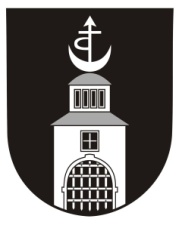 671 07   Bítov 3, okr. Znojmo,  E-mail:  obec@obec-bitov.cz, DS ID:  g7mbt6iIČO:00292494,  bank. spojení: KB Znojmo 1622741/0100,  tel. 515 294 608, www. obec-bitov.czREGISTRACE K MÍSTNÍMU POPLATKU ZA POBYTUBYTOVATEL  (plátce)……………………………………………………………….Jméno a příjmení provozovatele/ název firmy                                    IČO/dat. narození……………………………………………………………………………………………….Adresa bydliště,  popř. doručovací adresa /sídlo firmy……………………………………………………………………………………………….Adresa zařízení určeného ke krátkodobému pobytu v katastru obce Bítov, okr. Znojmo/uvede se oblast, název chaty, penzionu apod., č. popisné, evidenční, popř. č. parcelní/………………………………………………………………………………………………….Osoba oprávněná jednat za právnickou osobu                Telefon, email, ID dat. schránkyZahájení činnosti – vznik povinnosti vybírat poplatek …………………………………….. Ubytovací činnost předpokládáme ukončit………………………………………………….                                                 (uvést rok  nebo  „neomezeně“)Ubytovací činnost budeme provozovat každoročně a ukončení oznámíme při předložení posledního vyúčtování poplatku z pobytu.Bereme na vědomí, že máme povinnost předložit písemné vyúčtování a odvod vybraných poplatků v souladu s ustanovením Obecně závazné vyhlášky o místním poplatku 
z pobytu v aktuálním znění. Platná Obecně závazná vyhláška je k nahlédnutí na webových stránkách obce www.obec-bitov.czV………………………………..dne ………………	…………………………………… 	  Jméno, příjmení odpovědné osoby	…………………………                                                        Razítko  ubytovatele	    podpis